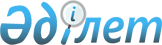 Об утверждении форм, предназначенных для сбора административных данных в области племенного животноводстваПриказ Министра сельского хозяйства Республики Казахстан от 27 апреля 2023 года № 164. Зарегистрирован в Министерстве юстиции Республики Казахстан 3 мая 2023 года № 32424
      В соответствии с подпунктом 18) статьи 13 Закона Республики Казахстан "О племенном животноводстве" и подпунктом 2) пункта 3 статьи 16 Закона Республики Казахстан "О государственной статистике" ПРИКАЗЫВАЮ:
      1. Утвердить:
      1) форму, предназначенную для сбора административных данных в области племенного животноводства "Отчет о количестве племенных животных – производителей в племенных центрах республики", согласно приложению 1 к настоящему приказу;
      2) форму, предназначенную для сбора административных данных в области племенного животноводства "Отчет об оценке племенных животных –производителей в племенных центрах республики", согласно приложению 2 к настоящему приказу;
      3) форму, предназначенную для сбора административных данных в области племенного животноводства "Отчет о количестве семени племенных животных – производителей", согласно приложению 3 к настоящему приказу;
      4) форму, предназначенную для сбора административных данных в области племенного животноводства "Реестр племенных животных пород крупного рогатого скота", согласно приложению 4 к настоящему приказу;
      5) форму, предназначенную для сбора административных данных в области племенного животноводства "Реестр племенных животных пород овец", согласно приложению 5 к настоящему приказу;
      6) форму, предназначенную для сбора административных данных в области племенного животноводства "Реестр племенных животных каракульской породы овец", согласно приложению 6 к настоящему приказу;
      7) форму, предназначенную для сбора административных данных в области племенного животноводства "Реестр племенных животных пород коз", согласно приложению 7 к настоящему приказу;
      8) форму, предназначенную для сбора административных данных в области племенного животноводства "Реестр племенных животных пород свиней", согласно приложению 8 к настоящему приказу;
      9) форму, предназначенную для сбора административных данных в области племенного животноводства "Реестр племенных животных пород лошадей", согласно приложению 9 к настоящему приказу;
      10) форму, предназначенную для сбора административных данных в области племенного животноводства "Реестр племенных животных пород верблюдов", согласно приложению 10 к настоящему приказу;
      11) форму, предназначенную для сбора административных данных в области племенного животноводства "Реестр племенных пород птиц", согласно приложению 11 к настоящему приказу;
      12) форму, предназначенную для сбора административных данных в области племенного животноводства "Реестр племенных пород страусов", согласно приложению 12 к настоящему приказу;
      13) форму, предназначенную для сбора административных данных в области племенного животноводства "Реестр племенных маралов", согласно приложению 13 к настоящему приказу;
      14) форму, предназначенную для сбора административных данных в области племенного животноводства "Реестр племенных пятнистых оленей", согласно приложению 14 к настоящему приказу;
      15) форму, предназначенную для сбора административных данных в области племенного животноводства "Реестр племенных пчел", согласно приложению 15 к настоящему приказу.
      2. Департаменту животноводства Министерства сельского хозяйства Республики Казахстан в установленном законодательством порядке обеспечить:
      1) государственную регистрацию настоящего приказа в Министерстве юстиции Республики Казахстан;
      2) размещение настоящего приказа на интернет-ресурсе Министерства сельского хозяйства Республики Казахстан.
      3. Контроль за исполнением настоящего приказа возложить на курирующего вице-министра сельского хозяйства Республики Казахстан.
      4. Настоящий приказ вводится в действие по истечении десяти календарных дней после дня его первого официального опубликования.
       "СОГЛАСОВАН"Бюро национальной статистикиАгентства по стратегическомупланированию и реформамРеспублики Казахстан
      Представляется: в Министерство сельского хозяйства Республики Казахстан
      Форма административных данных размещена на интернет-ресурсе: www.gov.kz Отчет о количестве племенных животных – производителей в племенных центрах республики
      Индекс формы административных данных: форма № ОПЦ-1
      Периодичность: ежеквартально
      Отчетный период: ____ квартал 20 ___года
      Круг лиц, представляющих информацию: племенные центры
      Срок представления формы административных данных: ежеквартально, до пятого числа месяца, следующего за отчетным кварталом
      Наименование __________________________________________________
      Адрес _________________________________________________________
      Телефон _______________________________________________________
      Адрес электронной почты ________________________________________
      Исполнитель ___________________________________________________
                   (фамилия, имя и отчество (при его наличии), подпись)
      Руководитель или лицо, исполняющее его обязанности
      __________________________________________________________________
                   (фамилия, имя и отчество (при его наличии), подпись)
      Дата сдачи отчета "__" __________ 20 ___ года Пояснение по заполнению формы, предназначенной для сбора административных данных "Отчет о количестве племенных животных –производителей в племенных центрах республики" Глава 1. Общие положения
      1. Настоящее пояснение определяет единые требования по заполнению формы, предназначенной для сбора административных данных "Отчет о количестве племенных животных – производителей в племенных центрах республики" (далее – Форма).
      2. Форма заполняется племенным центром.
      3. Форма подписывается исполнителем и руководителем, или лицом, исполняющим его обязанности.
      4. Форма представляется племенными центрами в Министерство сельского хозяйства Республики Казахстан ежеквартально, до пятого числа месяца, следующего за отчетным кварталом.
      5. Форма заполняется на казахском и русском языках. Глава 2. Пояснение по заполнению Формы
      6. В графе 1 указывается номер по порядку.
      7. В графе 2 указывается название породы.
      8. В графе 3 указывается общее количество голов племенных животных –производителей.
      9. В графе 4 указывается количество племенных животных – производителей, оцененных по качеству потомства.
      10. В графе 5 указывается количество племенных животных – производителей, оцененных по геномной оценке.
      11. В строке "наименование направления продуктивности" указываются направления продуктивности племенных животных – производителей.
      Представляется: в Министерство сельского хозяйства Республики Казахстан
      Форма административных данных размещена на интернет-ресурсе: www.gov.kz Отчет об оценке племенных животных – производителей в племенных центрах республики
      Индекс формы административных данных: форма № ОПЦ-2
      Периодичность: ежегодно
      Отчетный период: 20 ___ год
      Круг лиц, представляющих информацию: племенные центры
      Срок представления формы административных данных: ежегодно, до десятого января календарного года
      Наименование __________________________________________________
      Адрес _________________________________________________________
      Телефон _______________________________________________________
      Адрес электронной почты ________________________________________
      Исполнитель ___________________________________________________
                   (фамилия, имя и отчество (при его наличии), подпись)
      Руководитель или лицо, исполняющее его обязанности
      ________________________________________________
       (фамилия, имя и отчество (при его наличии), подпись)
      Дата сдачи отчета "__" ________ 20 ___ года Пояснение по заполнению формы, предназначенной для сбора административных данных "Отчет об оценке племенных животных –производителей в племенных центрах республики" Глава 1. Общие положения
      1. Настоящее пояснение определяет единые требования по заполнению формы, предназначенной для сбора административных данных "Отчет об оценке племенных животных – производителей в племенных центрах республики" (далее – Форма).
      2. Форма заполняется племенным центром.
      3. Форма подписывается исполнителем и руководителем, или лицом, исполняющим его обязанности.
      4. Форма представляется племенными центрами в Министерство сельского хозяйства Республики Казахстан ежегодно, до десятого января календарного года.
      5. Форма заполняется на казахском и русском языках. Глава 2. Пояснение по заполнению Формы
      6. В графе 1 указывается номер по порядку.
      7. В графе 2 указывается название породы.
      8. В графе 3 указывается общее количество голов племенных животных – производителей.
      9. В графе 4 указывается количество племенных животных –производителей, оцененных по качеству потомства.
      10. В графе 5 указывается количество племенных животных –производителей, оцененных по геномной оценке.
      11. В графе 6 указывается количество племенных животных – производителей, проходящих проверку по качеству потомства.
      12. В графе 7 указывается количество быков-производителей снятых с проверки по качеству потомства.
      13. В графе 8 указывается количество племенных животных – производителей, признанных улучшателями.
      14. В графе 9 указывается количество племенных животных – производителей, признанных нейтральными.
      15. В графе 10 указывается количество племенных животных – производителей, признанных ухудшателями.
      16. В строке "наименование направления продуктивности" указываются направления продуктивности племенных животных – производителей.
      Представляется: в Министерство сельского хозяйства Республики Казахстан
      Форма административных данных размещена на интернет-ресурсе: www.gov.kz Отчет о количестве семени племенных животных – производителей 
      Индекс формы административных данных: форма ОПЦ-3
      Периодичность: ежеквартально
      Отчетный период: ____ квартал 20 ___ года
      Круг лиц, представляющих информацию: племенные центры, дистрибьютерные центры по реализации семени и эмбрионов племенных животных
      Срок представления формы административных данных: ежеквартально, до пятого числа месяца, следующего за отчетным кварталом
      Наименование __________________________________________________
      Адрес __________________________________________________________
      Телефон _______________________________________________________
      Адрес электронной почты ________________________________________
      Бизнес-идентификационный номер ________________________________
      Исполнитель ___________________________________________________
                   (фамилия, имя и отчество (при его наличии), подпись)
      Руководитель или лицо, исполняющее его обязанности
      _______________________________________________________________
                   (фамилия, имя и отчество (при его наличии), подпись)
      Дата сдачи отчета "__" _______ 20 ___ года  Пояснение по заполнению формы, предназначенной для сбора административных данных "Отчет о количестве семени племенных животных – производителей" Глава 1. Общие положения
      1. Настоящее пояснение определяет единые требования по заполнению формы, предназначенной для сбора административных данных "Отчет о количестве семени племенных животных – производителей" (далее – Форма).
      2. Форма заполняется племенными центрами, дистрибьютерными центрами по реализации семени и эмбрионов племенных животных.
      3. Форма подписывается исполнителем и руководителем, или лицом, исполняющим его обязанности.
      4. Форма представляется племенными центрами, дистрибьютерными центрами по реализации семени и эмбрионов племенных животных в Министерство сельского хозяйства Республики Казахстан ежеквартально, до пятого числа месяца, следующего за отчетным кварталом.
      5. Форма заполняется на казахском и русском языках. Глава 2. Пояснение по заполнению Формы
      6. В графе 1 указывается номер по порядку.
      7. В графе 2 указывается название породы.
      8. В графе 3 указывается количество доз семени племенных животных – производителей.
      9. В графе 4 указывается количество доз семени племенных животных – производителей, оцененных по качеству потомства и (или) геномной оценке.
      10. В строке "наименование направления продуктивности" указываются направления продуктивности племенных животных – производителей.
      Представляется: в Министерство сельского хозяйства Республики Казахстан
      Форма административных данных размещена на интернет-ресурсе: www.gov.kz Реестр племенных животных пород крупного рогатого скота
      Индекс формы административных данных: форма № ОРП-1
      Периодичность: ежегодно
      Отчетный период: 20 ___год
      Круг лиц, представляющих информацию: республиканские палаты
      Срок представления формы административных данных: ежегодно, до десятого января, следующего за отчетным годом
      Область/Города республиканского значения, столица: __________________________________________________
      Направление продуктивности: __________________
      Разводимая порода: ___________________________
      Наименование __________________________________________________
      Адрес __________________________________________________________
      Телефон _______________________________________________________
      Адрес электронной почты ________________________________________
      Исполнитель ___________________________________________________
                   (фамилия, имя и отчество (при его наличии), подпись)
      Руководитель или лицо, исполняющее его обязанности
      ________________________________________________________________
                   (фамилия, имя и отчество (при его наличии), подпись)
      Дата сдачи отчета "___" ________ 20 ___ года Пояснение по заполнению формы, предназначенной для сбора административных данных "Реестр племенных животных пород крупного рогатого скота" Глава 1. Общие положения
      1. Настоящее пояснение определяет единые требования по заполнению формы, предназначенной для сбора административных данных "Реестр племенных животных пород крупного рогатого скота" (далее – Форма).
      2. Форма заполняется республиканской палатой.
      3. Форма подписывается исполнителем и руководителем, или лицом, исполняющим его обязанности.
      4. Форма представляется республиканскими палатами в Министерство сельского хозяйства Республики Казахстан ежегодно, до десятого января, следующего за отчетным годом.
      5. Форма заполняется на казахском и русском языках. Глава 2. Пояснение по заполнению Формы
      6. В графе 1 указываются половозрастные группы.
      7. В графе 2 указывается общее количество хозяйств.
      8. В графе 3 указывается общее количество голов племенных животных.
      9. В графе 4 указывается количество племенных животных, оцененных по племенной ценности имеющих индексную оценку.
      10. В графе 5 указывается количество племенных животных класса элита рекорд.
      11. В графе 6 указывается количество племенных животных класса элита.
      12. В графе 7 указывается количество племенных животных I класса.
      13. В графе 8 указывается количество племенных животных II класса.
      Представляется: в Министерство сельского хозяйства Республики Казахстан
      Форма административных данных размещена на интернет-ресурсе: www.gov.kz Реестр племенных животных пород овец
      Индекс формы административных данных: форма № ОРП-2
      Периодичность: ежегодно
      Отчетный период: 20 ___год
      Круг лиц, представляющих информацию: республиканские палаты
      Срок представления формы административных данных: ежегодно, до десятого января, следующего за отчетным годом
      Область/Города республиканского значения, столица: __________________________________________________
      Направление продуктивности: __________________
      Разводимая порода: ___________________________
      Наименование __________________________________________________
      Адрес _________________________________________________________
      Телефон _______________________________________________________
      Адрес электронной почты ________________________________________
      Исполнитель ___________________________________________________
                   (фамилия, имя и отчество (при его наличии), подпись)
      Руководитель или лицо, исполняющее его обязанности
      ________________________________________________________________
                   (фамилия, имя и отчество (при его наличии), подпись)
      Дата сдачи отчета "__" ________ 20 __ года Пояснение по заполнению формы, предназначенной для сбора административных данных "Реестр племенных животных пород овец" Глава 1. Общие положения
      1. Настоящее пояснение определяет единые требования по заполнению формы, предназначенной для сбора административных данных "Реестр племенных животных пород овец" (далее – Форма).
      2. Форма заполняется республиканской палатой.
      3. Форма подписывается исполнителем и руководителем, или лицом, исполняющим его обязанности.
      4. Форма представляется республиканскими палатами в Министерство сельского хозяйства Республики Казахстан ежегодно, до десятого января, следующего за отчетным годом.
      5. Форма заполняется на казахском и русском языках. Глава 2. Пояснение по заполнению Формы
      6. В графе 1 указываются половозрастные группы.
      7. В графе 2 указывается общее количество хозяйств.
      8. В графе 3 указывается общее количество голов племенных животных.
      9. В графе 4 указывается количество племенных животных класса элита.
      10. В графе 5 указывается количество племенных животных I класса.
      Представляется: в Министерство сельского хозяйства Республики Казахстан
      Форма административных данных размещена на интернет-ресурсе: www.gov.kz Реестр племенных животных каракульской породы овец
      Индекс формы административных данных: форма № ОРП-3
      Периодичность: ежегодно
      Отчетный период: 20 ___год
      Круг лиц, представляющих информацию: республиканские палаты
      Срок представления формы административных данных: ежегодно, до десятого января, следующего за отчетным годом
      Область/Города республиканского значения, столица: ___________________________________________________
      Направление продуктивности: ________________
      Разводимая порода: ___________
      Окрас: _________
      Наименование __________________________________________________
      Адрес __________________________________________________________
      Телефон _______________________________________________________
      Адрес электронной почты ________________________________________
      Исполнитель ____________________________________________________
                   (фамилия, имя и отчество (при его наличии), подпись)
      Руководитель или лицо, исполняющее его обязанности
      ________________________________________________________________
                   (фамилия, имя и отчество (при его наличии), подпись)
      Дата сдачи отчета "__" ________ 20 ___ года Пояснение по заполнению формы, предназначенной для сбора административных данных "Реестр племенных животных каракульской породы овец" Глава 1. Общие положения
      1. Настоящее пояснение определяет единые требования по заполнению формы, предназначенной для сбора административных данных "Реестр племенных животных каракульской породы овец" (далее – Форма).
      2. Форма заполняется республиканской палатой.
      3. Форма подписывается исполнителем и руководителем, или лицом, исполняющим его обязанности.
      4. Форма представляется республиканскими палатами в Министерство сельского хозяйства Республики Казахстан ежегодно, до десятого января, следующего за отчетным годом.
      5. Форма заполняется на казахском и русском языках. Глава 2. Пояснение по заполнению Формы
      6. В графе 1 указываются половозрастные группы.
      7. В графе 2 указывается общее количество хозяйств.
      8. В графе 3 указывается общее количество голов племенных животных.
      9. В графе 4 указывается количество племенных животных класса элита.
      10. В графе 5 указывается количество племенных животных I класса.
      11. В графе 6 указывается количество племенных животных II класса
      Представляется: в Министерство сельского хозяйства Республики Казахстан
      Форма административных данных размещена на интернет-ресурсе: www.gov.kz Реестр племенных животных пород коз
      Индекс формы административных данных: форма № ОРП-4
      Периодичность: ежегодно
      Отчетный период: 20 ___год
      Круг лиц, представляющих информацию: республиканские палаты
      Срок представления формы административных данных: ежегодно, до десятого января, следующего за отчетным годом
      Область/Города республиканского значения, столица: __________________________________________________
      Направление продуктивности: __________________
      Разводимая порода: ___________________________
      Наименование __________________________________________________
      Адрес __________________________________________________________
      Телефон _______________________________________________________
      Адрес электронной почты ________________________________________
      Исполнитель ___________________________________________________
                   (фамилия, имя и отчество (при его наличии), подпись)
      Руководитель или лицо, исполняющее его обязанности
      ________________________________________________________________
                   (фамилия, имя и отчество (при его наличии), подпись)
      Дата сдачи отчета "__" ________ 20 ___ года Пояснение по заполнению формы, предназначенной для сбора административных данных "Реестр племенных животных пород коз" Глава 1. Общие положения
      1. Настоящее пояснение определяет единые требования по заполнению формы, предназначенной для сбора административных данных "Реестр племенных животных пород коз" (далее – Форма).
      2. Форма заполняется республиканской палатой.
      3. Форма подписывается исполнителем и руководителем, или лицом, исполняющим его обязанности.
      4. Форма представляется республиканскими палатами в Министерство сельского хозяйства Республики Казахстан ежегодно, до десятого января, следующего за отчетным годом.
      5. Форма заполняется на казахском и русском языках. Глава 2. Пояснение по заполнению Формы
      6. В графе 1 указываются половозрастные группы.
      7. В графе 2 указывается общее количество хозяйств.
      8. В графе 3 указывается общее количество голов племенных животных.
      9. В графе 4 указывается количество племенных животных класса элита.
      10. В графе 5 указывается количество племенных животных I класса.
      Представляется: в Министерство сельского хозяйства Республики Казахстан
      Форма административных данных размещена на интернет-ресурсе: www.gov.kz Реестр племенных животных пород свиней
      Индекс формы административных данных: форма № ОРП-5
      Периодичность: ежегодно 
      Отчетный период: 20 ___год
      Круг лиц, представляющих информацию: республиканские палаты
      Срок представления формы административных данных: ежегодно, до десятого января, следующего за отчетным годом
      Область/Города республиканского значения, столица: __________________________________________________
      Направление продуктивности: __________________
      Разводимая порода: ___________________________
      Наименование __________________________________________________
      Адрес __________________________________________________________
      Телефон _______________________________________________________
      Адрес электронной почты ________________________________________
      Исполнитель ____________________________________________________
                   (фамилия, имя и отчество (при его наличии), подпись)
      Руководитель или лицо, исполняющее его обязанности
      _______________________________________________________________
                   (фамилия, имя и отчество (при его наличии), подпись)
      Дата сдачи отчета "___" __________ 20 ___ года Пояснение по заполнению формы, предназначенной для сбора административных данных "Реестр племенных животных пород свиней" Глава 1. Общие положения
      1. Настоящее пояснение определяет единые требования по заполнению формы, предназначенной для сбора административных данных "Реестр племенных животных пород свиней" (далее – Форма).
      2. Форма заполняется республиканской палатой.
      3. Форма подписывается исполнителем и руководителем, или лицом, исполняющим его обязанности.
      4. Форма представляется республиканскими палатами в Министерство сельского хозяйства Республики Казахстан ежегодно, до десятого января, следующего за отчетным годом.
      5. Форма заполняется на казахском и русском языках. Глава 2. Пояснение по заполнению Формы
      6. В графе 1 указываются половозрастные группы.
      7. В графе 2 указывается общее количество хозяйств.
      8. В графе 3 указывается общее количество голов племенных животных.
      9. В графе 4 указывается количество племенных животных класса элита рекорд.
      10. В графе 5 указывается количество племенных животных класса элита.
      11. В графе 6 указывается количество племенных животных I класса.
      12. В графе 7 указывается количество племенных животных II класса.
      Представляется: в Министерство сельского хозяйства Республики Казахстан
      Форма административных данных размещена на интернет-ресурсе: www.gov.kz Реестр племенных животных пород лошадей
      Индекс формы административных данных: форма № ОРП-6
      Периодичность: ежегодно 
      Отчетный период: 20 ___год
      Круг лиц, представляющих информацию: республиканские палаты
      Срок представления формы административных данных: ежегодно, до десятого января, следующего за отчетным годом
      Область/Города республиканского значения, столица: _________________________________________________
      Направление продуктивности: __________________ 
      Разводимая порода: ___________________________
      Наименование __________________________________________________
      Адрес _________________________________________________________
      Телефон _______________________________________________________
      Адрес электронной почты ________________________________________
      Исполнитель ___________________________________________________
                   (фамилия, имя и отчество (при его наличии), подпись)
      Руководитель или лицо, исполняющее его обязанности
      ________________________________________________________________
                   (фамилия, имя и отчество (при его наличии), подпись)
      Дата сдачи отчета "___" __________ 20 ___ года Пояснение по заполнению формы, предназначенной для сбора административных данных "Реестр племенных животных пород лошадей" Глава 1. Общие положения
      1. Настоящее пояснение определяет единые требования по заполнению формы, предназначенной для сбора административных данных "Реестр племенных животных пород лошадей" (далее – Форма).
      2. Форма заполняется республиканской палатой.
      3. Форма подписывается исполнителем и руководителем, или лицом, исполняющим его обязанности.
      4. Форма представляется республиканскими палатами в Министерство сельского хозяйства Республики Казахстан ежегодно, до десятого января, следующего за отчетным годом.
      5. Форма заполняется на казахском и русском языках. Глава 2. Пояснение по заполнению Формы
      6. В графе 1 указываются половозрастные группы.
      7. В графе 2 указывается общее количество хозяйств.
      8. В графе 3 указывается общее количество голов племенных животных.
      9. В графе 4 указывается количество племенных животных класса элита. 
      10. В графе 5 указывается количество племенных животных I класса.
      11. В графе 6 указывается количество племенных животных II класса.
      Представляется: в Министерство сельского хозяйства Республики Казахстан
      Форма административных данных размещена на интернет-ресурсе: www.gov.kz Реестр племенных животных пород верблюдов
      Индекс формы административных данных: форма № ОРП-7
      Периодичность: ежегодно 
      Отчетный период: 20 ___год
      Круг лиц, представляющих информацию: республиканские палаты
      Срок представления формы административных данных: ежегодно, до десятого января, следующего за отчетным годом
      Область/Города республиканского значения, столица: __________________________________________________
      Направление продуктивности: __________________
      Разводимая порода: ___________________________
      Наименование __________________________________________________
      Адрес __________________________________________________________
      Телефон _______________________________________________________
      Адрес электронной почты ________________________________________
      Исполнитель ____________________________________________________
                   (фамилия, имя и отчество (при его наличии), подпись)
      Руководитель или лицо, исполняющее его обязанности
      ________________________________________________________________
                   (фамилия, имя и отчество (при его наличии), подпись)
      Дата сдачи отчета "___" __________ 20 ___ года Пояснение по заполнению формы, предназначенной для сбора административных данных "Реестр племенных животных пород верблюдов" Глава 1. Общие положения
      1. Настоящее пояснение определяет единые требования по заполнению формы, предназначенной для сбора административных данных "Реестр племенных животных пород верблюдов" (далее – Форма).
      2. Форма заполняется республиканской палатой.
      3. Форма подписывается исполнителем и руководителем, или лицом, исполняющим его обязанности.
      4. Форма представляется республиканскими палатами в Министерство сельского хозяйства Республики Казахстан ежегодно, до десятого января, следующего за отчетным годом.
      5. Форма заполняется на казахском и русском языках. Глава 2. Пояснение по заполнению Формы
      6. В графе 1 указываются половозрастные группы.
      7. В графе 2 указывается общее количество хозяйств.
      8. В графе 3 указывается общее количество голов племенных животных.
      9. В графе 4 указывается количество племенных животных класса элита.
      10. В графе 5 указывается количество племенных животных I класса.
      11. В графе 6 указывается количество племенных животных II класса.
      Представляется: в Министерство сельского хозяйства Республики Казахстан
      Форма административных данных размещена на интернет-ресурсе: www.gov.kz Реестр племенных пород птиц
      Индекс формы административных данных: форма № ОРП-8
      Периодичность: ежегодно
      Отчетный период: 20 ___год
      Круг лиц, представляющих информацию: республиканские палаты
      Срок представления формы административных данных: ежегодно, до десятого января, следующего за отчетным годом
      Область/Города республиканского значения, столица: __________________________________________________
      Вид птицы: _________________________________
      Направление продуктивности: _________________
      Разводимая порода (кросс): ____________________
      Примечание: птиц* - куры, утки, гуси и др. виды птицы
      Наименование __________________________________________________
      Адрес __________________________________________________________
      Телефон _______________________________________________________
      Адрес электронной почты ________________________________________
      Исполнитель ___________________________________________________
                   (фамилия, имя и отчество (при его наличии), подпись)
      Руководитель или лицо, исполняющее его обязанности
      ________________________________________________________________
                   (фамилия, имя и отчество (при его наличии), подпись)
      Дата сдачи отчета "___" __________ 20 ___ года Пояснение по заполнению формы, предназначенной для сбора административных данных "Реестр племенных пород птиц" Глава 1. Общие положения
      1. Настоящее пояснение определяет единые требования по заполнению формы, предназначенной для сбора административных данных "Реестр племенных пород птиц" (далее – Форма).
      2. Форма заполняется республиканской палатой.
      3. Форма подписывается исполнителем и руководителем, или лицом, исполняющим его обязанности.
      4. Форма представляется республиканскими палатами в Министерство сельского хозяйства Республики Казахстан ежегодно, до десятого января, следующего за отчетным годом.
      5. Форма заполняется на казахском и русском языках. Глава 2. Пояснение по заполнению Формы
      6. В графе 1 указываются группы.
      7. В графе 2 указывается общее количество хозяйств.
      8. В графе 3 указывается общее количество голов племенных птиц.
      9. В графе 4 указывается количество племенных птиц класса элита. 
      10. В графе 5 указывается количество племенных птиц I класса.
      11. В графе 6 указывается количество племенных птиц II класса.
      Представляется: в Министерство сельского хозяйства Республики Казахстан
      Форма административных данных размещена на интернет-ресурсе: www.gov.kz Реестр племенных пород страусов
      Индекс формы административных данных: форма № ОРП-9
      Периодичность: ежегодно
      Отчетный период: 20 ___год
      Круг лиц, представляющих информацию: республиканские палаты
      Срок представления формы административных данных: ежегодно, до десятого января, следующего за отчетным годом
      Область/Города республиканского значения, столица: __________________________________________________
      Направление продуктивности: __________________
      Разводимая порода: ___________________________
      Наименование __________________________________________________
      Адрес __________________________________________________________
      Телефон _______________________________________________________
      Адрес электронной почты ________________________________________
      Исполнитель ____________________________________________________
                   (фамилия, имя и отчество (при его наличии), подпись)
      Руководитель или лицо, исполняющее его обязанности
      ________________________________________________________________
                   (фамилия, имя и отчество (при его наличии), подпись)
      Дата сдачи отчета "___" __________ 20 ___ года Пояснение по заполнению формы, предназначенной для сбора административных данных "Реестр племенных пород страусов" Глава 1. Общие положения
      1. Настоящее пояснение определяет единые требования по заполнению формы, предназначенной для сбора административных данных "Реестр племенных пород страусов" (далее – Форма).
      2. Форма заполняется республиканской палатой.
      3. Форма подписывается исполнителем и руководителем, или лицом, исполняющим его обязанности.
      4. Форма представляется республиканскими палатами в Министерство сельского хозяйства Республики Казахстан ежегодно, до десятого января, следующего за отчетным годом.
      5. Форма заполняется на казахском и русском языках. Глава 2. Пояснение по заполнению Формы
      6. В графе 1 указываются половозрастные группы.
      7. В графе 2 указывается общее количество хозяйств.
      8. В графе 3 указывается общее количество голов племенных страусов.
      9. В графе 4 указывается количество племенных страусов класса элита.
      10. В графе 5 указывается количество племенных страусов I класса.
      11. В графе 6 указывается количество племенных страусов II класса.
      Представляется: в Министерство сельского хозяйства Республики Казахстан
      Форма административных данных размещена на интернет-ресурсе: www.gov.kz Реестр племенных маралов
      Индекс формы административных данных: форма № ОРП-10
      Периодичность: ежегодно
      Отчетный период: 20 ___год
      Круг лиц, представляющих информацию: республиканские палаты
      Срок представления формы административных данных: ежегодно, до десятого января, следующего за отчетным годом
      Область/Города республиканского значения, столица: __________________________________________________
      Направление продуктивности: __________________
      Разводимая порода: ___________________________
      Наименование __________________________________________________
      Адрес __________________________________________________________
      Телефон _______________________________________________________
      Адрес электронной почты ________________________________________
      Исполнитель ____________________________________________________
                   (фамилия, имя и отчество (при его наличии), подпись)
      Руководитель или лицо, исполняющее его обязанности
      ________________________________________________________________
                   (фамилия, имя и отчество (при его наличии), подпись)
      Дата сдачи отчета "___" __________ 20 ___ года Пояснение по заполнению формы, предназначенной для сбора административных данных "Реестр племенных маралов" Глава 1. Общие положения
      1. Настоящее пояснение определяет единые требования по заполнению формы, предназначенной для сбора административных данных "Реестр племенных маралов" (далее – Форма).
      2. Форма заполняется республиканской палатой.
      3. Форма подписывается исполнителем и руководителем, или лицом, исполняющим его обязанности.
      4. Форма представляется республиканскими палатами в Министерство сельского хозяйства Республики Казахстан ежегодно, до десятого января, следующего за отчетным годом.
      5. Форма заполняется на казахском и русском языках. Глава 2. Пояснение по заполнению Формы
      6. В графе 1 указываются половозрастные группы.
      7. В графе 2 указывается общее количество хозяйств.
      8. В графе 3 указывается общее количество голов племенных животных.
      9. В графе 4 указывается количество племенных животных класса элита.
      10. В графе 5 указывается количество племенных животных I класса.
      11. В графе 6 указывается количество племенных животных II класса.
      Представляется: в Министерство сельского хозяйства Республики Казахстан
      Форма административных данных размещена на интернет-ресурсе: www.gov.kz Реестр племенных пятнистых оленей
      Индекс формы административных данных: форма № ОРП-11
      Периодичность: ежегодно
      Отчетный период: 20 ___год
      Круг лиц, представляющих информацию: республиканские палаты
      Срок представления формы административных данных: ежегодно, до десятого января, следующего за отчетным годом
      Область/Города республиканского значения, столица: __________________________________________________
      Направление продуктивности: __________________
      Разводимая порода: ___________________________
      Наименование __________________________________________________
      Адрес __________________________________________________________
      Телефон _______________________________________________________
      Адрес электронной почты ________________________________________
      Исполнитель ____________________________________________________
                   (фамилия, имя и отчество (при его наличии), подпись)
      Руководитель или лицо, исполняющее его обязанности
      ________________________________________________________________
                   (фамилия, имя и отчество (при его наличии), подпись)
      Дата сдачи отчета "___" __________ 20 ___ года Пояснение по заполнению формы, предназначенной для сбора административных данных "Реестр племенных пятнистых оленей" Глава 1. Общие положения
      1. Настоящее пояснение определяет единые требования по заполнению формы, предназначенной для сбора административных данных "Реестр племенных пятнистых оленей" (далее – Форма).
      2. Форма заполняется республиканской палатой.
      3. Форма подписывается исполнителем и руководителем, или лицом, исполняющим его обязанности.
      4. Форма представляется республиканскими палатами в Министерство сельского хозяйства Республики Казахстан ежегодно, до десятого января, следующего за отчетным годом.
      5. Форма заполняется на казахском и русском языках. Глава 2. Пояснение по заполнению Формы
      6. В графе 1 указываются половозрастные группы.
      7. В графе 2 указывается общее количество хозяйств.
      8. В графе 3 указывается общее количество голов племенных животных.
      9. В графе 4 указывается количество племенных животных класса элита.
      10. В графе 5 указывается количество племенных животных I класса.
      11. В графе 6 указывается количество племенных животных II класса.
      Представляется: в Министерство сельского хозяйства Республики Казахстан
      Форма административных данных размещена на интернет-ресурсе: www.gov.kz Реестр племенных пчел
      Индекс формы административных данных: форма № ОРП-12
      Периодичность: ежегодно
      Отчетный период: 20 ___год
      Круг лиц, представляющих информацию: республиканские палаты
      Срок представления формы административных данных: ежегодно, до десятого января, следующего за отчетным годом
      Область/Города республиканского значения, столица: __________________________________________________
      Направление продуктивности: __________________
      Разводимая порода: ___________________________
      Наименование __________________________________________________
      Адрес _________________________________________________________
      Телефон _______________________________________________________
      Адрес электронной почты ________________________________________
      Исполнитель ___________________________________________________
                   (фамилия, имя и отчество (при его наличии), подпись)
      Руководитель или лицо, исполняющее его обязанности
      _______________________________________________________________
                   (фамилия, имя и отчество (при его наличии), подпись)
      Дата сдачи отчета "__" ________ 20 __ года Пояснение по заполнению формы, предназначенной для сбора административных данных "Реестр племенных пчел" Глава 1. Общие положения
      1. Настоящее пояснение определяет единые требования по заполнению формы, предназначенной для сбора административных данных "Реестр племенных пчел" (далее – Форма).
      2. Форма заполняется республиканской палатой.
      3. Форма подписывается исполнителем и руководителем, или лицом, исполняющим его обязанности.
      4. Форма представляется республиканскими палатами в Министерство сельского хозяйства Республики Казахстан ежегодно, до десятого января, следующего за отчетным годом.
      5. Форма заполняется на казахском и русском языках. Глава 2. Пояснение по заполнению Формы
      6. В графе 1 указываются половозрастные группы.
      7. В графе 2 указывается общее количество хозяйств.
      8. В графе 3 указывается общее количество пчелосемей.
      9. В графе 4 указывается количество пчелосемей класса элита.
      10. В графе 5 указывается количество пчелосемей I класса.
      11. В графе 6 указывается количество пчелосемей II класса.
      12. В графе 7 указывается количество пчелосемей III класса.
					© 2012. РГП на ПХВ «Институт законодательства и правовой информации Республики Казахстан» Министерства юстиции Республики Казахстан
				
      Министр сельского хозяйстваРеспублики Казахстан 

Е. Карашукеев
Приложение 1 к приказу
Министр сельского хозяйства
Республики Казахстан
от 27 апреля 2023 года № 164Форма, предназначенная для сбора
административных данных
№
Название породы
Количество племенных животных – производителей, голов
Количество племенных животных – производителей, голов
Количество племенных животных – производителей, голов
№
Название породы
всего
оцененных по качеству потомства
оцененных по геномной оценке
1
2
3
4
5
наименование направления продуктивности __________________
наименование направления продуктивности __________________
наименование направления продуктивности __________________
наименование направления продуктивности __________________
наименование направления продуктивности __________________
1.
2.
...
Итого:
Итого:
Всего:
Всего:Приложение
к форме, предназначенной для
сбора административных данных
"Отчет о количестве племенных
животных – производителей
в племенных центрах
республики"Приложение 2 к приказу
Министр сельского хозяйства
Республики Казахстан
от 27 апреля 2023 года № 164Форма, предназначенная для сбора
административных данных
№
Название породы
Количество племенных животных – производителей, голов
Количество племенных животных – производителей, голов
Количество племенных животных – производителей, голов
Количество племенных животных – производителей, голов
Количество племенных животных – производителей, голов
Количество племенных животных – производителей, голов
Количество племенных животных – производителей, голов
Количество племенных животных – производителей, голов
№
Название породы
всего
оцененных по качеству потомства
оцененных по геномнойоценке
проходят проверку
по качеству потомства
сняты с проверки по качеству потомства
из них, признано
из них, признано
из них, признано
№
Название породы
всего
оцененных по качеству потомства
оцененных по геномнойоценке
проходят проверку
по качеству потомства
сняты с проверки по качеству потомства
улучшателями
нейтральными
ухудшателями
1
2
3
4
5
6
7
8
9
10
наименование направления продуктивности __________________
наименование направления продуктивности __________________
наименование направления продуктивности __________________
наименование направления продуктивности __________________
наименование направления продуктивности __________________
наименование направления продуктивности __________________
наименование направления продуктивности __________________
наименование направления продуктивности __________________
наименование направления продуктивности __________________
наименование направления продуктивности __________________
1.
2.
...
Итого:
Итого:
Всего:
Всего:Приложение
к форме, предназначенной для
сбора административных данных
"Отчет об оценке племенных
животных – производителей 
в племенных центрах республики"Приложение 3 к приказу
Министр сельского хозяйства
Республики Казахстан
от 27 апреля 2023 года № 164Форма, предназначенная для
сбора административных данных
№
Название пород
Количество семени, доз
Количество семени, доз
№
Название пород
Всего
из них оцененных по качеству потомства и (или) геномной оценке
1
2
3
4
наименование направления продуктивности __________________
наименование направления продуктивности __________________
наименование направления продуктивности __________________
наименование направления продуктивности __________________
1
…
…
Итого:
Итого:
Всего:
Всего:Приложение
 к форме, предназначенной
для сбора административных данных"Отчет о количестве семени
племенных животных-производителей"Приложение 4 к приказу
Министр сельского хозяйства
Республики Казахстан
от 27 апреля 2023 года№ 164Форма, предназначенная для сбора 
административных данных
Половозрастные группы
Количество
хозяйств
Всего племенных животных, голов
Из них
Из них
Из них
Из них
Из них
Половозрастные группы
Количество
хозяйств
Всего племенных животных, голов
имеет индексную оценку
по комплексному классу
по комплексному классу
по комплексному классу
по комплексному классу
Половозрастные группы
Количество
хозяйств
Всего племенных животных, голов
имеет индексную оценку
элита рекорд
элита
I
II
1
2
3
4
5
6
7
8
Всего:
Быки-производители
Коровы
Нетели
Бычки от 18 месяцев и старше
Телки от 18 месяцев и старше
Бычки от 12 до 18 месяцев
Телки от 12 до 18 месяцев
Бычки от 6 до 12 месяцев
Телки от 6 до 12 месяцевПриложение
к форме, предназначенной
для сбора административных данных
"Реестр племенных животных пород
 крупного рогатого скота"Приложение 5 к приказу
Министр сельского хозяйства
Республики Казахстан
от 27 апреля 2023 года № 164Форма, предназначенная для сбора
административных данных
Половозрастные группы
Количество
хозяйств
Всего племенных животных, голов
Из них
Из них
Половозрастные группы
Количество
хозяйств
Всего племенных животных, голов
по классам, голов
по классам, голов
Половозрастные группы
Количество
хозяйств
Всего племенных животных, голов
элита
I
1
2
3
4
5
Всего:
бараны-производители
овцематки
баранчики старше 1 года
ярки старше 1 года
ярочки от 4 месяцев до 1 года
баранчики от 4 месяцев до 1 годаПриложение
к форме, предназначенной для
сбора административных данных
"Реестр племенных животных
пород овец"Приложение 6 к приказу
Министр сельского хозяйства
Республики Казахстан
от 27 апреля 2023 года № 164Форма, предназначенная для сбора 
административных данных
Половозрастные группы
Количество
хозяйств
Всего племенных животных, голов
Из них
Из них
Из них
Половозрастные группы
Количество
хозяйств
Всего племенных животных, голов
по классам, голов
по классам, голов
по классам, голов
Половозрастные группы
Количество
хозяйств
Всего племенных животных, голов
элита
I
II
1
2
3
4
5
6
Всего:
бараны-производители 
овцематки 
баранчики старше 1 года 
ярки от 1 до 2 лет 
ярочки от 6 месяцев до 1 года 
баранчики от 6 месяцев до 1 года 
ягнята до 6 месяцев Приложение
к форме, предназначенной для
сбора административных данных
"Реестр племенных животных
каракульской породы овец"Приложение 7 к приказу
Министр сельского хозяйства
Республики Казахстан
от 27 апреля 2023 года№ 164
Форма, предназначенная для сбора
административных данных
Половозрастные группы
Количество
хозяйств
Всего племенных животных, голов
Из них
Из них
Половозрастные группы
Количество
хозяйств
Всего племенных животных, голов
по классам, голов
по классам, голов
Половозрастные группы
Количество
хозяйств
Всего племенных животных, голов
элита
I
1
2
3
4
5
Всего:
козлы-производители
козоматки
козлики от 1 года и старше
козочки от 1 года и старше
козлики от 7 месяцев до 1 года
козочки от 7 месяцев до 1 годаПриложение
к форме, предназначенной для
сбора административных данных
"Реестр племенных животных
пород коз"Приложение 8 к приказу
Министр сельского хозяйства
Республики Казахстан
от 27 апреля 2023 года № 164Форма, предназначенная для сбора
административных данных
Половозрастные группы
Количество
хозяйств
Всего племенных животных, голов
Из них
Из них
Из них
Из них
Половозрастные группы
Количество
хозяйств
Всего племенных животных, голов
по классам, голов
по классам, голов
по классам, голов
по классам, голов
Половозрастные группы
Количество
хозяйств
Всего племенных животных, голов
элита рекорд
элита
I
II
1
2
3
4
5
6
7
Всего:
хряки-производители
свиноматки 
свиноматки проверяемые
хрячки от 4 месяцев до 1 года
свинки от 4 до 8 месяцев
хрячки от 3 до 4 месяцев
свинки от 3 до 4 месяцевПриложение
к форме, предназначенной для
сбора административных данных
"Реестр племенных животных
пород свиней"Приложение 9 к приказу
Министр сельского хозяйства
Республики Казахстан
от 27 апреля 2023 года № 164Форма, предназначенная для сбора
административных данных
Половозрастные группы
Количество
хозяйств
Всего племенных животных, голов
Из них
Из них
Из них
Половозрастные группы
Количество
хозяйств
Всего племенных животных, голов
по комплексному классу, голов
по комплексному классу, голов
по комплексному классу, голов
Половозрастные группы
Количество
хозяйств
Всего племенных животных, голов
элита
I
II
1
2
3
4
5
6
Всего:
жеребцы-производители
кобылы
жеребчики старше 3 лет
кобылки старше 3 лет
жеребчики от 1,5 лет до 3 лет
кобылки от 1,5 лет до 3 летПриложение
к форме, предназначенной
для сбора административных
данных "Реестр племенных
животных пород лошадей"Приложение 10 к приказу
Министр сельского хозяйства
Республики Казахстан
от 27 апреля 2023 года № 164Форма, предназначенная для сбора
административных данных
Половозрастные группы
Количество
хозяйств
Всего племенных животных,
голов
Из них
Из них
Из них
Половозрастные группы
Количество
хозяйств
Всего племенных животных,
голов
по комплексному классу, голов
по комплексному классу, голов
по комплексному классу, голов
Половозрастные группы
Количество
хозяйств
Всего племенных животных,
голов
элита
I
II
1
2
3
4
5
6
Всего:
верблюды-производители 
верблюдоматки 
верблюды (самец) от 2,5 до 3 лет
верблюды (самка) от 2,5 до 3 лет
верблюжата (самец) от 1 года до 2,5 лет
верблюжата (самка) от 1 года до 2,5 летПриложение
к форме, предназначенной для
сбора административных
данных"Реестр племенных животных
 пород верблюдов"Приложение 11 к приказу
Министр сельского хозяйства
Республики Казахстан
от 27 апреля 2023 года № 164Форма, предназначенная для сбора
административных данных
Группы
Количество
хозяйств
Всего племенных птиц, голов
Из них
Из них
Из них
Группы
Количество
хозяйств
Всего племенных птиц, голов
по классам, голов
по классам, голов
по классам, голов
Группы
Количество
хозяйств
Всего племенных птиц, голов
элита
I
II
1
2
3
4
5
6
Всего:
Молодняк птицы* до 8 недель:
самки
самцы
Птица* от 8 недель до 68 недель
самки
самцыПриложение
к форме, предназначенной
для сбора административных
данных "Реестр племенных
пород птиц"Приложение 12 к приказу
Министр сельского хозяйства
Республики Казахстан
от 27 апреля 2023 года № 164Форма, предназначенная для сбора
административных данных
Половозрастные группы
Количество
хозяйств
Всего племенных страусов, голов
Из них
Из них
Из них
Половозрастные группы
Количество
хозяйств
Всего племенных страусов, голов
по классам, голов
по классам, голов
по классам, голов
Половозрастные группы
Количество
хозяйств
Всего племенных страусов, голов
элита
I
II
1
2
3
4
5
6
Всего:
самцы-производители страусов
самки-несушки страусов
самцы страусов старше 2 лет 
самки страусов старше 2 лет
самцы страусов от 1 до 2 лет
самки страусов от 1 до 2 лет
молодняк страусов до 1 годаПриложение
к форме, предназначенной для
сбора административных
данных "Реестр племенных
пород страусов"Приложение 13 к приказу
Министр сельского хозяйства
Республики Казахстан
от 27 апреля 2023 года № 164Форма, предназначенная для сбора
административных данных
Половозрастные группы
Количество хозяйств
Всего племенных животных, голов
Из них
Из них
Из них
Половозрастные группы
Количество хозяйств
Всего племенных животных, голов
по классам, голов
по классам, голов
по классам, голов
Половозрастные группы
Количество хозяйств
Всего племенных животных, голов
элита
I
II
1
2
3
4
5
6
Всего:
рогачи маралов
маралухи
перворожки маралов от 2 до 3 лет
маралушки от 1,5 до 3 лет
сайки маралов от 1,5 до 2 лет
маралята от 7 месяцев до 1,5 летПриложение
к форме, предназначенной
для сбора административных
данных "Реестр племенных
маралов"Приложение 14 к приказу
Министр сельского хозяйства
Республики Казахстан
от 27 апреля 2023 года № 164Форма, предназначенная для сбора
административных данных
Половозрастные группы
Количество
хозяйств
Всего племенных животных, голов
Из них
Из них
Из них
Половозрастные группы
Количество
хозяйств
Всего племенных животных, голов
по классам, голов
по классам, голов
по классам, голов
Половозрастные группы
Количество
хозяйств
Всего племенных животных, голов
элита
I
II
1
2
3
4
5
6
Всего:
рогачи оленей пятнистых
оленухи
перворожки оленей пятнистых от 2 до 3 лет
оленушки от 1,5 до 3 лет 
сайки оленей пятнистых от 1,5 до 2 лет
оленята от 7 месяцев до 1,5 летПриложение
к форме, предназначенной
для сбора административных
данных "Реестр племенных
пятнистых оленей"Приложение 15 к приказу
Министр сельского хозяйства
Республики Казахстан
от 27 апреля 2023 года № 164Форма, предназначенная для сбора
административных данных
Половозрастные группы
Количество
хозяйств
Всего,
пчелосемей
Из них
Из них
Из них
Из них
Половозрастные группы
Количество
хозяйств
Всего,
пчелосемей
по классам, пчелосемей
по классам, пчелосемей
по классам, пчелосемей
по классам, пчелосемей
Половозрастные группы
Количество
хозяйств
Всего,
пчелосемей
элита
I
II
III
1
2
3
4
5
6
7
Всего:
основные пчелосемьи
отводкиПриложение
к форме, предназначенной
для сбора административных
данных "Реестр племенных пчел"